Tarih:Saat:Araç Plaka:Hastanın nakli sırasında ambulansta bulunmamın ambulans ekibinin görevini zorlaştırdığı gibi personel ve ambulans sürüş güvenliği açısından olumsuz sonuçlar doğurabileceği, meydana gelebilecek bir kazadan ve buna bağlı olarak ortaya çıkabilecek hukuki sorunlardan etkilenebileceğim konusunda ambulans personeli tarafından ayrıntılı olarak bilgilendirildim. Ambulansa binmem durumunda ortaya çıkabilecek olası riskleri ve hukuki sorunları anladım.Buna rağmen	isimli hastamınambulansla nakli sırasında, Hasta Hakları Yönetmeliği’nin 40. Ve Yataklı Tedavi Kurumları İşletme Yönetmeliği’nin 62. Maddesinde belirtilen Refakatçi kapsamında olmak üzere, kendi hür irademle Ambulansta hastama refakatçi olarak bulunmayı, nakil sırasında ortaya çıkabilecek her türlü hukuksal sorunla ilgili, maddi, manevi ve hukuki tüm sorumluluk şahsıma ait olmak üzere kabul ediyorum.Refakatçi Adı Soyadı (İmza)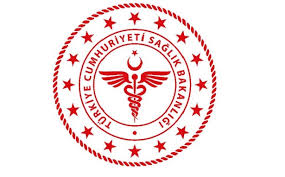                                       SAVUR PROF. DR. AZİZ SANCAR İLÇE DEVLET HASTANESİ                                  AMBULANS REFAKATÇİ ONAY FORMU                                        SAVUR PROF. DR. AZİZ SANCAR İLÇE DEVLET HASTANESİ                                  AMBULANS REFAKATÇİ ONAY FORMU                                        SAVUR PROF. DR. AZİZ SANCAR İLÇE DEVLET HASTANESİ                                  AMBULANS REFAKATÇİ ONAY FORMU                                        SAVUR PROF. DR. AZİZ SANCAR İLÇE DEVLET HASTANESİ                                  AMBULANS REFAKATÇİ ONAY FORMU                                        SAVUR PROF. DR. AZİZ SANCAR İLÇE DEVLET HASTANESİ                                  AMBULANS REFAKATÇİ ONAY FORMU                                        SAVUR PROF. DR. AZİZ SANCAR İLÇE DEVLET HASTANESİ                                  AMBULANS REFAKATÇİ ONAY FORMU                                        SAVUR PROF. DR. AZİZ SANCAR İLÇE DEVLET HASTANESİ                                  AMBULANS REFAKATÇİ ONAY FORMU                                        SAVUR PROF. DR. AZİZ SANCAR İLÇE DEVLET HASTANESİ                                  AMBULANS REFAKATÇİ ONAY FORMU  KODUAS.FR.08YAYIN TARİHİ01.11.2018REVİZYON TARİHİ18.11.2021REVİZYON NO01SAYFA SAYISI02